ПОЛУЧЕНИЕ СТАТУСА СОЦИАЛЬНОГО ПРЕДПРИЯТИЯКатегория 4: осуществлениедеятельности, направленной надостижение общественно полезных целей и способствующей решению социальных проблем обществаКОМУ ПОДХОДИТ ДАННАЯ КАТЕГОРИЯ?Заявителям, которые осуществляют деятельность, направленную на достижение общественно полезных целей и способствующую решению социальных проблем общества.Заявители должны соответствовать следующим условиям:По итогам года, предшествующего году подачи заявки:Не менее 50% доходов – от деятельности, направленной на достижение общественно полезных целей и способствующей решению социальных проблем общества (подробнее на стр. 3).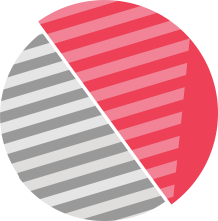 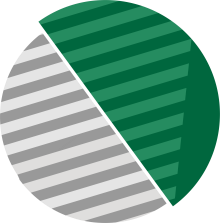 Не менее 50% полученной прибыли направлено в текущем году наосуществление такой деятельности.Справочно: условие по прибыли применяется только к организациям (прибыль не распределена между участниками, а направлена на развитие). К ИП условие не применяется.Осуществляемая деятельность должна относиться к одному или нескольким из следующих направлений:* Список направлений деятельности, которые может осуществлять заявитель, может быть расширен по решению субъекта Российской Федерации с учетом региональных особенностей.Обратите внимание: Если ваш ОКВЭД2, согласно данным ЕГРИП (ЕГРЮЛ), не соответствует ни одному из приведенных примеров, вы все равно можете подавать заявление по данному критерию. При этом настоятельно рекомендуется предоставить Отчет о социальном воздействии.КАКИЕ ДОКУМЕНТЫ НЕОБХОДИМО ПРЕДОСТАВИТЬ В УПОЛНОМОЧЕННЫЙ ОРГАН ДЛЯ ПОЛУЧЕНИЯ СТАТУСА СОЦИАЛЬНОГО ПРЕДПРИЯТИЯ?КОМПЛЕКТ ДОКУМЕНТОВ: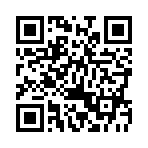  1.	Заявление.Приложение 1 к Приказу. К заявлению можно приложить выписку из ЕГРЮЛ(ЕГРИП) и не заполнять поля со сведениями, содержащимися в выписке 2.	Отчет о социальном воздействии.Приложение 2 к Приказу 3. Справка о доле доходов и о доле полученной чистой прибыли.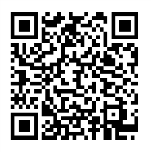 Приложение 6 к Приказу 4. Сведения об осуществлениидеятельности, направленной надостижение общественно полезных целей и способствующей решению социальных проблем общества.Приложение 8 к ПриказуТакже необходимо предоставить документ, удостоверяющий полномочия представителя заявителя (доверенность).Детальные инструкции по заполнению документов приведены в методических материалах для заявителей.СРОКИ ПОДАЧИ ДОКУМЕНТОВ: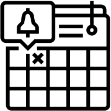 До 1 мая 2021 года Документ № 2: отчет о социальном воздействииЦель документа – передать суть деятельности заявителя.Формально документ № 2 не является обязательным. При этом настоятельно рекомендуется предоставить его в целях формирования у Уполномоченного органа комплексного понимания характера осуществляемой деятельности.В спорных случаях информация из отчета о социальном воздействии может стать решающей в признании заявителя социальным предприятием.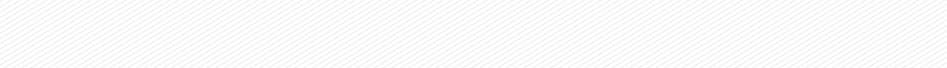 Документ № 3: справка о доле доходов и о долеполученной чистой прибылиЦель документа – показать, что заявитель соответствует условиям признания социальным предприятием.Документ № 3 – обязательный. Его непредставлениев Уполномоченный орган является основанием для отказа в признании социальным предприятием.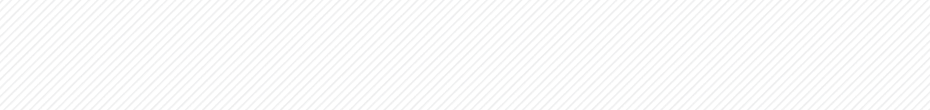 Согласно разделу I Книги учета доходов и расходов организаций и ИП, применяющих УСН, за 2019 год:Заполнение:↑ Заявитель заполняет только этот столбецДокумент № 4: сведения об осуществлении деятельности, направленной на достижениеобщественно полезных целей и способствующей решению социальных проблем обществаЦель документа – показать, что заявитель соответствует условиямпризнания социальным предприятием.Документ № 4 – обязательный. Его непредставление вУполномоченный орган является основанием для отказа в признании социальным предприятием.Выручка от реализации за предшествующий календарный год– в зависимости от организационно-правовой формы и применяемого налогового режима указывается из следующих источников:Виды деятельности в соответствии с ОКВЭД2 с указанием кодов –указываются ОКВЭД2 в соответствии с ЕГРЮЛ (ЕГРИП) заявителя, соответствующие деятельности, направленной на достижение общественно полезных целей и способствующей решениюсоциальных проблем общества.Если нужного ОКВЭД2 нет в ЕГРЮЛ (ЕГРИП), необходимо пояснить причину и обязательно предоставить отчет о социальном воздействии (документ № 2).Также отчет о социальном воздействии необходимо обязательно предоставить, если имеющийся ОКВЭД2 не приведен в качестве примера на странице 3 брошюры.Описание деятельности: ИП проводит экскурсии (в том числе виртуальные) по интерактивному музею о Камчатском крае (ОКВЭД2 91 Деятельность библиотек, архивов, музеев и пр.).Согласно разделу I Книги учета доходов и расходов, совокупная выручка от экскурсий за предыдущий год составила 200 000 рублей.Заполнение:↑ Примеры ОКВЭД2, соответствующихперечисленным в форме направлениямдеятельности, приведены на стр. 3№Направление деятельности *Примеры видов деятельности в соответствии с ОКВЭД21.Психолого-педагогические и иные услуги поукреплению семьи85.1 Образование общее; 86.10 Деятельность больничныхорганизаций; 88.9 Предоставление прочих социальных услуг без обеспечения проживания2.Организация отдыха иоздоровления детей55.20 Деятельность по предоставлению мест для краткосрочного проживания; 85.41.1 Образование в области спорта и отдыха;86.90.4 Деятельность санаторно-курортных организаций; 93.1Деятельность в области спорта3.Услуги в сфере дошкольного и общегообразования, доп. образования детей85.1 Образование общее;85.4 Образование дополнительное4.Оказание психолого-педагогической, медицинской и соц. помощиобучающимся86.2 Медицинская и стоматологическая практика; 86.90 Деятельность в области медицины прочая; 87.1 Деятельность по медицинскому уходу с обеспечением проживания; 87.2 Деятельность по оказанию помощи на дому для лиц сограниченными возможностями развития, душевнобольным и наркозависимым; 88.9 Предоставление прочих соц. услуг5.Обучение работников и добровольцев (волонтеров)85.2 Образование профессиональное; 85.3 Обучение профессиональное; 85.42.1 Деятельность школ подготовкиводителей автотранспортных средств; 85.42.9 Деятельность по дополнительному профессиональному образованию прочая6.Культурно-просветительская деятельность32.99.8 Производство изделий народных художественных промыслов; 85.41.9 Образование дополнительное детей ивзрослых прочее; 90.04.3 Деятельность учреждений клубного типа;91 Деятельность библиотек, архивов, музеев и пр.7.Услуги,направленные на развитие меж- национального сотрудничества94.99 Деятельность прочих общественных организаций, не включенных в другие группировки8.Выпускпериодических печатных изданий и книжнойпродукции по образованию,науке и культуреПечатание газет;Прочие виды полиграфической деятельности;Изготовление печатных форм и подготовительная деятельность№Наименование показателяТип заявителя и применяемый налоговый режимТип заявителя и применяемый налоговый режимТип заявителя и применяемый налоговый режимТип заявителя и применяемый налоговый режимТип заявителя и применяемый налоговый режим№Наименование показателяОрганизацииИП на УСН«Доходы- Расходы»ИП на общем налоговом режиме (НДФЛ)ИП на общем налоговом режиме (НДФЛ)ИП на УСН«Доходы», ПСНи ЕНВД1.Общий объем доходов, руб.Отчет о прибылях и убыткахРегистры учета хоз. операций, которые ведет заявительв соответствии с требованиями применяемого налогового режимаРегистры учета хоз. операций, которые ведет заявительв соответствии с требованиями применяемого налогового режимаРегистры учета хоз. операций, которые ведет заявительв соответствии с требованиями применяемого налогового режимаРегистры учета хоз. операций, которые ведет заявительв соответствии с требованиями применяемого налогового режима2.Доходы от деятельности по достижениюобщественно полезных целей испособствующей решению социальных проблем общества, руб.Суммарная выручка от деятельности по достижению общественно полезных целей испособствующей решению социальных проблем общества= суммарная выручка по Документу № 4 (стр. 8-9)Суммарная выручка от деятельности по достижению общественно полезных целей испособствующей решению социальных проблем общества= суммарная выручка по Документу № 4 (стр. 8-9)Суммарная выручка от деятельности по достижению общественно полезных целей испособствующей решению социальных проблем общества= суммарная выручка по Документу № 4 (стр. 8-9)Суммарная выручка от деятельности по достижению общественно полезных целей испособствующей решению социальных проблем общества= суммарная выручка по Документу № 4 (стр. 8-9)Суммарная выручка от деятельности по достижению общественно полезных целей испособствующей решению социальных проблем общества= суммарная выручка по Документу № 4 (стр. 8-9)3.Доля доходов от такой деятельности в общем объеме доходов, %Отношение показателя 2 к показателю 1, выраженное в %Отношение показателя 2 к показателю 1, выраженное в %Отношение показателя 2 к показателю 1, выраженное в %Отношение показателя 2 к показателю 1, выраженное в %Отношение показателя 2 к показателю 1, выраженное в %4.Размер чистой прибыли, руб.Отчет о прибылях и убыткахДекларация по УСНДекларация по УСНДеклара- цияпо НДФЛУказывается«Не применимо,ИПприменяет УСН«Доходы» (ПСН или ЕНВД)5.Размер прибыли, направленнойна осуществление деятельности по достижениюобщественно полезных целей и способствующей решению социальных проблем общества, руб.Произведе- ние нераспреде- леннойприбыли прошлого года ипоказателя 3Произведение показателей 3 и 4Произведение показателей 3 и 4Произведение показателей 3 и 4Указывается«Не применимо,ИПприменяет УСН«Доходы» (ПСН или ЕНВД)5.Размер прибыли, направленнойна осуществление деятельности по достижениюобщественно полезных целей и способствующей решению социальных проблем общества, руб.Предполагается, что прибыль, направляемая на осуществление различных видов деятельности заявителя, пропорциональна выручке от данных видов деятельностиПредполагается, что прибыль, направляемая на осуществление различных видов деятельности заявителя, пропорциональна выручке от данных видов деятельностиПредполагается, что прибыль, направляемая на осуществление различных видов деятельности заявителя, пропорциональна выручке от данных видов деятельностиПредполагается, что прибыль, направляемая на осуществление различных видов деятельности заявителя, пропорциональна выручке от данных видов деятельностиУказывается«Не применимо,ИПприменяет УСН«Доходы» (ПСН или ЕНВД)6.Доля чистой прибыли, направленной наосуществление такой деятельности, %Отношение показателя 5к показателю 4, выраженное в %Отношение показателя 5к показателю 4, выраженное в %Отношение показателя 5к показателю 4, выраженное в %Отношение показателя 5к показателю 4, выраженное в %Указывается«Не применимо,ИПприменяет УСН«Доходы» (ПСН или ЕНВД)№Содержание операцииДоходы, руб.Расходы, руб.1.Выручка от проведения экскурсий200 0002.Выручка от продажи автомобиля100 0003.Расходы200 000Итого за налоговый периодИтого за налоговый период300 000200 000Значение показателяЗначение показателяЗначение показателяЗначение показателяЗначение показателя№Наименование показателяот деятельн., указанной в п.2 ч.1 ст.24.1 ФЗот деятельн., указанной в п.2 ч.1 ст.24.1 ФЗот деятельн., указанной в п.3 ч.1 ст.24.1от деятельн., указанной в п.3 ч.1 ст.24.1от деятельн., указанной в п.4 ч.1 ст.24.11.Общий объем доходов, руб.300 0002.Доходы от деятельности по достижениюобщественно полезных целей и способствующей решению социальных проблем общества, руб.200 000(без выручки от продажи автомобиля)3.Доля доходов от такой деятельности в общем объеме доходов, %67%4.Размер чистой прибыли, руб.85 000(прибыль 100 000 руб. –налог по УСН15%)5.Размер прибыли, направленной на осуществление деятельностипо обеспечению реализации продукции граждан, отнесенных к категориям социально уязвимых, руб.56 9506.Доля чистой прибыли, направленной наосуществление такой деятельности, %67%№Тип заявителя и применяемый налоговый режимИсточник данныхДополнительные рекомендации1.ОрганизацияРегистры бухгалтерского учетаОбеспечить раздельный учет выручки2.ИП на ОСНОКнига учета доходов и расходов и хозяйственных операций ИПОтдельно отмечать операции по реализации,относящиеся к деятельности,                                                                                                                           направленной надостижение общественно                                                                                                                           полезных целей испособствующей решениюсоциальных проблем3.ИП на УСНКнига учета доходов и расходовОтдельно отмечать операции по реализации,относящиеся к деятельности,                                                                                                                           направленной надостижение общественно                                                                                                                           полезных целей испособствующей решениюсоциальных проблем4.ИП на ПСНКнига учета доходов ИП, применяющих ПСНОтдельно отмечать операции по реализации,относящиеся к деятельности,                                                                                                                           направленной надостижение общественно                                                                                                                           полезных целей испособствующей решениюсоциальных проблем5.ИП на ЕНВДЛюбые регистры учетадоходов (рекомендуется Книга учета доходов ИП,применяющих ПСН)Отдельно отмечать операции по реализации,относящиеся к деятельности,                                                                                                                           направленной надостижение общественно                                                                                                                           полезных целей испособствующей решениюсоциальных проблем№Направление деятельностиВиды деятельности в соответствии с ОКВЭД2с указанием кодовВыручка, руб.Оказание психолого-педагогических и иных услуг по укреплению семьиОказание психолого-педагогических и иных услуг по укреплению семьи1.Организация отдыха и оздоровления детей2.Услуги в сфере дошкольногои общего образования, дополнительного образования детей3.Оказание психолого-педагогической, медицинской и социальной помощи обучающимся4.Обучение работников и добровольцев (волонтеров)5.Культурно-просветительская деятельностьОКВЭД2 91Деятельностьбиблиотек, архивов, музеев и пр.200 0006.Оказание услуг, направленных на развитие межнациональногосотрудничества, сохранение и защиту самобытности народов РФ7.Выпуск периодических печатных изданий и книжной продукции по образованию, науке и культуре